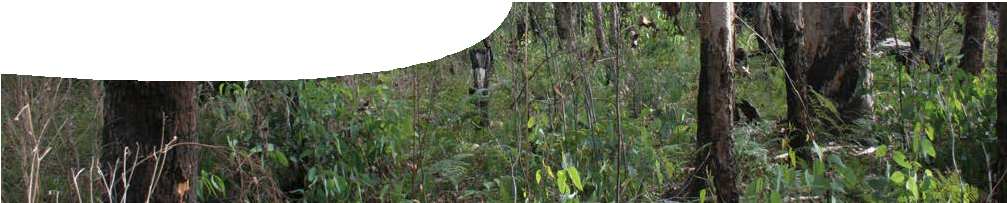 ComponentsPurposeStudents use quadrats to Explore a local ecosystem before studying three contrasting regions of Western Australia.Activity summaryOutcomesStudents:understand ecosystems consist of communities of organisms;understand species within an ecosystem are interdependent;compare and contrast different ecosystems;use techniques such as transects and quadrats to sample populations; andidentify relationships between species in an ecosystem.Teacher notesInvestigation: Exploring your environmentIdeally this investigation should be carried out in a natural ecosystem, to enhance students’ understanding of nature and the importance ofbiodiversity. However any outdoor environment, such as a school oval, may be used if necessary.The activity may be extended by asking students to take photos of species they find and try to identify them back in the classroom.Learning object: Exploring Western AustraliaStudents use the learning object, Exploring Western Australia, to examine data from virtual transects and quadrats from the Kimberley, Pilbara and South Western regions of Western Australia. The accompanying worksheet, Western Australianecosystems, helps them to interpret data and predict effects of fire on each ecosystem in preparation for use of a subsequent resource (Bushfire science 4: Fire in Western Australia).Technical requirementsThe teacher guide, procedure sheet and worksheet require Adobe Reader (version 5 or later), whichis a free download from www.adobe.com. The procedure sheet and worksheet are also available in Microsoft Word format.The learning object requires a modern browser (eg Internet Explorer 9 or later, Google Chrome, Safari4.0+, Opera or Firefox). It can be placed on a web or file-server and run either locally or remotely in a web browser.AcknowledgementsDesigned and developed by the Centre for Learning Technology, The University of Western Australia.Production team: Anton Ball, Jan Dook, Alwyn Evans, Bob Fitzpatrick, Sally Harban, Gemma Slater, Dan Hutton, Paul Ricketts and Michael Wheatley, with thanks to Beate Ferbert-Booth, Jenny Gull and Wendy Sanderson.banner image: ‘Walpole forest’ by Neil Burrows. Used by permission.Image creditsExploring Western AustraliaKimberley panorama. Photo by Jenny Gull.Aerial imagery of Kimberley by Landgate, used under licenceSpear grasses. Photo by Jenny Gull.Cypress pine, Callitris intratropica. Photo by Peter Richardson. Used by permission. http://www.flickr.com/ photos/72793939@N00/4663090890/Bloodwood eucalypt, Corymbia spp. Photo by Bjørn Christian Tørrissen (bjornfree.com). http://en.wikipedia. org/wiki/File:Bloodwood_Tree.jpgNorthern brown bandicoot. Photo by David de Groot. Used by permission. http://www.flickr.com/photos/ dadegroot/3884069902/Western chestnut mouse. Photo by Thalie Partridge. Used by permission.Aerial imagery of Pilbara by Landgate, used under licenceWestern Desert panorama. Photo by Rebecca Bird (Stanford University). Used by permission.Soft spinifex, Triodia pungens. Photo by Bryan K Simon, http://ausgrass2.myspecies.info/content/triodia- pungens-0Maitland’s wattle, Acacia  maitlandii.  Photo by D Mallinson. http://bie.ala.org.au/species/ Acacia+maitlandiiFeathertop spinifex, Triodia schinzii. Photo by Yucely Alfonso. http://ausgrass2.myspecies.info/content/triodia- schinziiBush tomato. Photo by Rebecca Bird (Stanford University). Used by permission.Wire grass, Aristida holathera var. holathera. Photo by Bryan K Simon. http://ausgrass2.myspecies.info/content/ aristida-holathera-var-holatheraCentral military dragon, Ctenophorus isolepis. Photo by David Fischer. http://www.aussiepythons.com/ forum/field-herping-reptile-studies-5373/photo-guide- australian-lizards-pt4-115576/Central netted dragon, Ctenophorus nuchalis. Photo by David Fischer. http://www.aussiepythons.com/ forum/field-herping-reptile-studies-5373/photo-guide- australian-lizards-pt4-115576/Walpole forest. Photo by Neil Burrows. Used by permission.Aerial imagery of Southwest by Landgate, used under licenceSword grass, Austrostipa mollis. Photo by M Fagg (Australian National Botanic Gardens http://www.anbg.gov.au/gardens/)Karri, Eucalyptus diversicolor. Photo by Neil Burrows. Used by permission.Jarrah, Eucalyptus marginata. Photo by Paul RickettsOak-leaved  banksia,  Banksia  quercifolia.  Photo  by Eve Parry. Used by permission. http://www.flickr.com/ photos/12616079@N00/3535679900/Little kangaroo paw, Anigozanthos bicolour subsp. decrescens. Photo by P Ollerenshaw. http://www.anbg. gov.au/cgi-bin/phtml?pc=wae&pn=261Orchid, Caladenia flava. Photo by Bob Fitzpatrick.Wattle, Acacia pulchella. Photo by Bob Fitzpatrick.Quokka. Photo by GregTheBusker. CC-BY-2.0. http:// commons.wikimedia.org/wiki/File:Setonix_brachyurus. jpgHoney possum, Tarsipes rostratus. Photo by Don Bradshaw. Used by permission.SPICE resources and copyrightAll SPICE resources are available from the Centre for Learning Technology at The University of Western Australia (“UWA”). Selected SPICE resources are available through the websites of Australian State and Territory Education Authorities.Copyright of SPICE Resources belongs to The University of Western Australia unless otherwise indicated.Teachers and students at Australian and New Zealand schools are granted permission to reproduce, edit, recompile and include in derivative works the resources subject to conditions detailed at spice.wa.edu.au/usage.All questions involving copyright and use should be directed to SPICE at UWA.Web: spice.wa.edu.au Email: spice@uwa.edu.au Phone: (08) 6488 3917Centre for Learning Technology (M016) The University of Western Australia35 Stirling HighwayCrawley WA 6009Associated SPICE resourcesBushfire science 2: Exploring ecosystems may be used in conjunction with related SPICE resources to teach aspects of biodiversity and oxidation.NAMEDESCRIPTIONAUDIENCE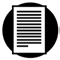 Exporing ecosystemsteacher guideThis guide describes how students investigate a local ecosystem using sampling techniques, then use an interactive learning object to explore biodiversity in contrasting Western Australian ecosystems.teachers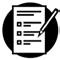 Exploring your environmentprocedure sheetStudents use transects and quadrats to explore a local ecosystem.students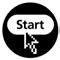 Exploring Western Australialearning objectStudents explore relationships between species in three Western Australian ecosystems: Kimberley savannah; Western Desert; and South West forest.studentsWestern Australian ecosystemsworksheetThis worksheet accompanies the learning object, Exploring Western Australia. Students create and analyse food webs, compare ecosystems and predict potential effects of fire.studentsACTIVITYPOSSIBLE STRATEGYStudents construct a transect line and analyse quadrats in a local environment, as described in the procedure sheet, Exploring your environment.whole class then small groupsStudents analyse their quadrat findings and answer questions from the procedure sheet, Exploring your environment.individuallyStudents use the learning object, Exploring Western Australia, to explore three regions of Western Australia and answer questions on the accompanying worksheet, Western Australian ecosystems.individually or small groupsDESCRIPTIONLEARNING PURPOSEBushfires (overview)Bushfires 1: Fiery failuresA lighthearted look at four environmental catastrophes through history brings out common connections with fire and combustion.EngageBushfires 2: Exploring ecosystemsStudents use sampling techniques to investigate a local ecosystem, and an interactive learning object to explore biodiversity in contrasting Western Australian ecosystems.ExploreBushfires 3: OxidationStudents investigate combustion and other oxidation reactions.ExploreBushfires 4: Fire in Western AustraliaStudents use an interactive learning object to examine effects of fire on three Western Australian ecosystems.ExplainBushfires 5: Oxidation and combustionStudents use an interactive learning object to visualise oxidation reactions at a molecular level.ExplainBushfires 6: Fire storiesStudents read three interactive stories about human use of fire and its consequences in different parts of Western Australia.Elaborate